- Scheda tecnica -Servizio di mappa:                               Aree della Rigenerazione Revisione del Documento: 00Data revisione: 10-07-2019Cronologia delle RevisioniIndice1.	Descrizione generale	31.1	Fonte dei dati e modalità di realizzazione	31.2	Contenuti informativi	31.3	Visualizzazione e Legenda	62.	Utilizzo del viewer	7Indice delle TabelleTabella 1: Attributi del livello informativo “Aree della Rigenerazione”	6Tabella 2: Attributi del livello informativo “Aree ed edifici degradati e/o abbandonati” del Comune di Milano	6Indice delle FigureFigura 1: Manuale d’uso del Viewer del Geoportale di Regione Lombardia	7Descrizione generaleIl tema della rigenerazione urbana si configura come argomento centrale delle politiche di governo del territorio e obiettivo prioritario per Regione Lombardia nella definizione delle politiche di riduzione del consumo di suolo e nell’attuazione dei processi di rinnovamento urbano. A tal proposito, viene messo a punto un servizio in cui sono pubblicati i dati che, a partire dal censimento delle aree dismesse fotografate nel 2008/2010, sono stati aggiornati ed elaborati e rappresentano oggi le cosiddette “aree della rigenerazione”. L’iniziativa alla base, promossa da Regione Lombardia con Assimpredil e Ance con le Province, aveva l’obiettivo di censire tutte le aree dismesse, definite come quelle aree dismesse industriali e artigianali con superficie coperta superiore a 2000 mq o con superficie coperta superiore a 5000 mq se con destinazione diversa da quella industriale e artigianale, attraverso la compilazione di una scheda descrittiva delle principali caratteristiche dell’insediamento dismesso. Il censimento condotto è ancora oggi accessibile attraverso il Geoportale in un servizio di mappa dedicato, “Aree dismesse”.Le aree della rigenerazione, che, ai sensi della l.r. 31/2014, sono quelle verso cui orientare prioritariamente gli interventi edilizi, invece, sono in continua evoluzione e rappresentano una base di lavoro per le riflessioni sul tema del consumo di suolo, oltre ad essere elemento da mappare nell’ambito della redazione della Carta del consumo di suolo del PGT. Il progetto di integrazione del PTR ai sensi della l.r. 31/2014 definisce i criteri per individuare tali aree, definendole come quelle aree residenziali e non residenziali, già utilizzate da attività economiche, interessate da fenomeni di dismissione/abbandono totale/prevalente o degrado ambientale e urbanistico, Il Capitolo 4 del documento fornisce dettagli più precisi su quali aree vadano considerate. Fonte dei dati e modalità di realizzazioneIl servizio esposto, dunque, consente di visualizzare il livello informativo delle aree della rigenerazione così definite, individuate, a partire dal Censimento 2008-2010 come riferimento, dai Comuni. Questi, supportati dalle Province e da Arpa Lombardia, operano con continuità a partire dal 2018, attraverso un servizio di editing geografico dedicato, che aggiorna direttamente il servizio di mappa, non appena l’editing viene concluso e l’operatore “pubblica” l’informazione. Relativamente al territorio della Provincia di Varese, è da evidenziare che l’attività di mappatura ed inserimento delle aree è stata condotta dagli operatori della Provincia stessa tramite riconoscimento su ortofoto ed individuazione di aree “di possibile rigenerazione”, poi approvate dai Comuni interessati.Nel servizio, inoltre, è reso disponibile in visualizzazione anche un ulteriore livello informativo, relativo al servizio predisposto dal Comune di Milano, frutto di un lavoro di analisi sul territorio cittadino, avviata nel 2014 sugli immobili inutilizzati e in stato di degrado (in conformità all'art. 11 delle Norme di Attuazione del Piano delle Regole).Contenuti informativiPer ciascun poligono, che può rappresentare un’area da rigenerare oppure un edificio inutilizzato, oltre alla geometria, vengono raccolte diverse informazioni che è possibile consultare interrogando il poligono d’interesse o visualizzando la tabella degli attributi. Questi sono raccolti in gruppi tematici: dati catastali e anagrafici più generali, dati relativi alla pianificazione (Governo del territorio), criticità ambientali, caratteristiche dell’area da rigenerare o dell’edificio inutilizzato.  Le tabelle che seguono descrivono gli attributi.Tabella 1: Attributi del livello informativo “Aree della Rigenerazione”Le aree e gli edifici degradati e/o abbandonati del Comune di Milano, invece, sono caratterizzati dalle seguenti informazioni, visualizzabili interrogando ciascun poligono. Tabella 2: Attributi del livello informativo “Aree ed edifici degradati e/o abbandonati” del Comune di MilanoVisualizzazione e LegendaPer rendere più agevole e comprensibile la lettura della mappa, le aree sono state classificate secondo il loro “stato”: si vedrà dunque una legenda articolata come segue:AREE DA RIGENERARE IN CORSO DI RIGENERAZIONERIGENERATE RISPETTO AL CENSIMENTO 2008-2010Non classificateRelativamente alle sagome individuate nella Città di Milano, è rappresentata la destinazione d’uso: Residenziale,Rurale, Commerciale, Industriale, Produttivo, Servizi,Terziario, Ricettivo, Spettacolo, Cantieri Sospesi, Parcheggio.Utilizzo del viewerPer l’utilizzo e la comprensione degli strumenti disponibili nell’ambiente di visualizzazione geografica, si rimanda al manuale del Viewer, disponibile on-line, accedendo dal bottone indicato in figura: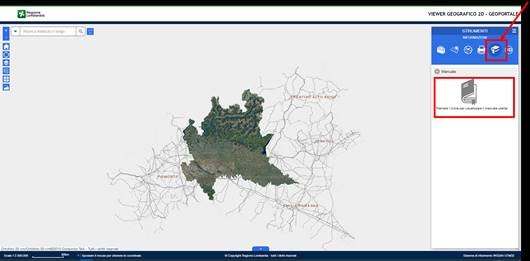 Figura 1: Manuale d’uso del Viewer del Geoportale di Regione LombardiaStrutturaNomeDataFirmaRedatto da:Divisione Territorio, Ambiente e MobilitàBeatrice GiuzioRedatto da:Divisione Territorio, Ambiente e MobilitàLucia TilioVerificato da:Divisione Territorio, Ambiente e MobilitàRaffaella CalaonApprovato da:Divisione Territorio, Ambiente e MobilitàEmesso da:Divisione Territorio, Ambiente e MobilitàRevisioneDataSintesi delle Modifiche0011-07-2019Completamento del documentoLimiti di utilizzo del documentoIn base alla classificazione del documento.Etichetta dell’attributoDescrizioneOBJECTIDNumero progressivo in tabella datiURL AllegatoURL report/documenti allegatiId Area RigenerazioneId dell’area della rigenerazioneCodice ISTATCodice ISTAT comune in cui ricade l'areaComuneNome Comune in cui ricade l'areaProvinciaNome della PROVINCIA nella quale ricade l'areaDenominazioneDenominazione AreaLocalitàLocalità in cui ricade l'areaIndirizzoIndirizzo dell'areaProprietàCaratteristiche della proprietà StatoDefinizione funzionale dell’area della rigenerazioneCaratterizzazioneCaratterizzazione della tipologia di area della rigenerazioneAnno o periodo dismissioneAnno della dismissione dell'area (anche presunto)Motivo di dismissioneMotivo della dismissione dell'areaUso attualeUso attuale dell'areaTipol. Prevalente area rigenerazioneEsprime la tipologia prevalente dell'attività da rigenerare o l'ultima destinazione d'uso degli edifici inutilizzati da almeno due anniSpecificare commercialeSpecifica l'uso pregresso di tipo "Commerciale" dell'area da rigenerareSpecificare altroSpecifica l'uso pregresso di tipo "Altro" dell'area da rigenerareSuperficie territoriale (mq)Superficie fondiaria dell'area da rigenerare in mqSuperficie coperta totale (mq)Superficie coperta dell'area da rigenerare in mqSLP edif. (mq)Superficie lorda pavimentata degli edifici presenti in mqManufatti (con h>20)Numero di manufatti con oltre i 20 m di altezzaVolume tot. (mc)Volume totale stimato degli edifici presenti in mc  Età edificio (anno costruzione)Anno di costruzione degli edifici presenti (anche presunto)Valore architet. EdificioEsprime se gli edifici presenti ha un valore architettonico (oltre 50 anni di età)Stato manutenzione Edif.Esprime lo stato complessivo di manutenzione degli edifici presentiSottoservizio Rete ElettricaIndica la presenza di rete elettrica nell’area da rigenerareSottoservizio Rete TelefonicaIndica la presenza di rete telefonica nell’area da rigenerareSottoservizio Rete Dati (fibra ottica)Indica la presenza di rete dati nell’area da rigenerareSottoservizio Rete GASIndica la presenza di rete gas nell’area da rigenerareSottoservizio Rete TeleriscaldamentoIndica la presenza di rete teleriscaldamento nell’area da rigenerareSottoservizio Rete AcquedottoIndica la presenza di rete acquedotto nell’area da rigenerareSottoservizio Rete FognariaIndica la presenza di rete fognaria nell’area da rigenerareSottoservizio Allaccio al DepuratoreIndica la presenza di allaccio a depuratore nell’area da rigenerareUltima destinazione edificioIndica l’ultima destinazione d’uso dell’edificio inutilizzatoSpecificare commerciale (Edif. Inutilizzato)Specifica l'ultima destinazione d’uso di tipo "Commerciale" dell'edificio inutilizzatoSpecificare altro (Edif. Inutilizzato)Specifica l'ultima destinazione d’uso di tipo "Altro" dell’edificio inutilizzatoTitoli edilizi per recupero edif.Presenza di titoli edilizi per il recupero del singolo edificio inutilizzato (PdC convenzionato)SLP edif. (mq) (Edif. Inutilizzato)Superficie lorda pavimentata edificio inutilizzato (mq)Altezza (m)Altezza dell'edificio (m)Età edificio (anno costruzione) (Edif. Inutilizzato)Anno costruzione dell’edificio inutilizzatoValore architet. Edificio (Edificio inutilizzato)Valore architettonico dell’edifico inutilizzatoStato conservazioneSpecifica lo stato di conservazione dell’edificioOccupazione abusivaIndica presenza di occupazione abusivaPGT / Variante PGTTipo di atto (PGT o Variante)Previsioni trasform. / rigenerazioneIndica se ci sono previsioni di  trasformazione o rigenerazioneN. Delibera di adozioneNumero del provvedimento di adozione dell’AttoData atto di adozioneData di adozione dell’AttoN. delibera di approvazioneNumero del provvedimento di approvazione dell’AttoData atto di approvazioneData del provvedimento di approvazione dell’AttoStrumento del PGTStrumento del PGTModalità attuativeModalità attuative del pianoStato di attuazioneStato di attuazioneDestinazione funzionale prevalenteDestinazioni d’uso ammesseSLP prevista totale dell'ambitoSuperficie lorda pavimentata della destinazione d'uso (mq)Percentuale SLP residenzialeIncentivi previsti dal PGT per la rigenerazionePresenza incentivi PGTSpecifica il tipo di incentivo PGTPresenza vincoli comunaliPresenza di vincoli comunaliVINCOLIIMPIANTISpecifica i vincoli di tipo "Altri impianti tecnologici"VINCOLIPGTspecifica i vincoli di tipo "Altri vincoli dettati dal PGT"Accesso direttoCaratterizza il tipo di accesso diretto all’areaArea oggetto di bonificaSpecifica il tipo di contaminazione dell’area oggetto di bonificaArea da bonificare (mq)Quantifica la superficie che necessita di bonifica (mq)Fase di bonifica SitoSpecifica la fase di bonifica del sitoCosti di bonifica (€)Costi di bonifica previsti (€)Altre criticità ambientaliSpecifica altre criticità ambientaliAltri usi impropriDescrizione usi impropriPubblicatoIndica se l’area della rigenerazione è stata pubblicata nel Viewer (SI) o se è ancora in fase di editing (NO)EnteEnteStruttura EnteStruttura dell’EnteUtente CreazioneCodice dell'Utente che ha creato il poligonoUtente ModificaCodice dell'utente che ha modificato il poligono Data Creazione Data di creazione del poligonoData ModificaData di modifica del poligonoEtichetta dell’attributoDescrizioneOBJECTIDNumero progressivo in tabella datiCOD_PROGCodiceINDIRIZZOIndirizzo dell’areaTIPO_MACROTipologiaLinkPdfVIGInfo PGT vigenteLinkPdfVARInfo PGT adottatoSHAPEShape